Bando di ConcorsoIl Comitato Regionale Piemonte nella riunione del 3 febbraio 2021, ha deliberato di mettere a concorso l’organizzazione delle sottoelencate manifestazioni regionali.Per partecipare alla gara di assegnazione gli organizzatori devono compilare il modulo allegato, composto di n. 2 pagine. in ogni sua parte e farlo pervenire (in formato PDF o DOC) al CRP, anche via e-mail (calendario@piemontescacchi.org) entro la data di scadenza indicata.Proposte per l’anno 2021 (primo semestre)L’organizzatore potrà contare sulle seguenti entrate:Quote di iscrizioneContributo CRP (v. sotto) All’organizzatore competono le seguenti spese:PremiPagamento arbitriTassa di omologazione alla FSI (copia della ricevuta dovrà essere spedita, va e- mail al CRP entro 7 giorni dal termine della manifestazione)La manifestazione potrebbe svolgersi in diverse serie, oppure accorpate, a seconda del numero dei giocatori, e assegnerà i titoli di Campione Regionale Giovanile assoluto e femminile per tutte le categorie (U18, U16, U14, U12, U10, U8) previste dal Regolamento CIG 2020/21.Il Comitato Regionale riconoscerà al circolo che otterrà l’aggiudicazione € 300,00.La quota di iscrizione è a discrezione dell’organizzatore, a fronte delle spese a suo carico per: premi, arbitri, omologazione torneo.I contributi saranno versati dal CRP, tramite bonifico bancario intestato alla società o, in mancanza, al presidente.Le candidature devono essere compilate sul modulo allegato alla presente.Nella candidatura possono essere indicate altre informazioni rispetto a quanto richiesto, in particolare:Percorso verso la sede di gioco (via mezzi pubblici e auto)Sala di gioco accessibile o meno ai diversamente abiliEventuale copertura mediaticaEventuale presenza di un medico durante lo svolgimento delle gareGli organizzatori possono proporre una diversa data di svolgimento dei tornei, ma solo dopo avere avuto l’autorizzazione da parte del responsabile del calendario regionale (calendario@piemontescacchi.org)Il Comitato Regionale si riserva – a suo insindacabile giudizio – il diritto di indire un nuovo bando nel caso che nessuna delle proposte pervenute sia meritevole di accoglimento, previa valutazione di ogni profilo di adeguatezza e convenienza delle proposte stesse.FSI – Comitato Regionale Piemonte CANDIDATURA CAMPIONATI REGIONALIFIRMADATA 		 	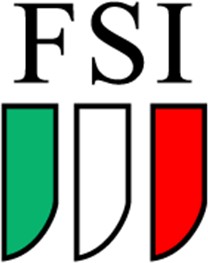 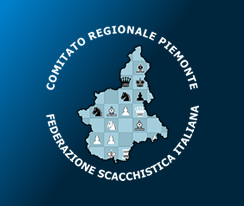 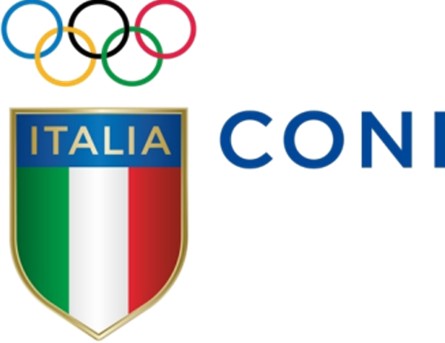 ManifestazioneData svolgimentoScadenzaCIGCampionato Regionale Under 184-6 giugno11-13 giugno15.04.2021EVENTODOMANDA PRESENTATA DAE-MAILTELEFONOSOCIETA’ORGANIZZATRICESITO INTERNETCITTA’ DI SVOLGIMENTOLUOGO ESATTONUMERO SCACCHIERE MASSIMON. BAGNIQUOTA DI ISCRIZIONEN.TURNITEMPO DI RIFLESSIONECALENDARIODI GIOCOPREMIALTRO